Hajdúböszörményi Bocskai István Általános IskolaÖkoiskolai munkacsoportÉv végi beszámoló2021/2022. tanév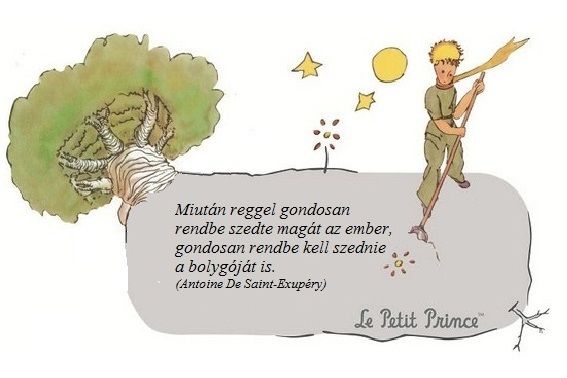 Hajdúböszörmény, 2022. június 15.A munkaközösség a munkatervben meghatározottaknak a lehetőségekhez mérten eleget tett, segítve ezzel tanulóinak neveltségi szintjének javulását.Célkitűzéseink a fenntarthatóság szellemében:Környezettudatosságra nevelés, szemléletformálás, a fenntartható fejlődés elveinek érvényesítése a napi gyakorlatban.Alakuljon ki a tanulókban érzékenység környezetünk állapota iránt, ismerjék fel és óvják a környezet értékeit. Kapcsolódjanak be közvetlen környezetük hagyományainak, értékeinek megőrzésébe, gyarapításába. Életmódjukban a természet tisztelete, a felelősség, a környezeti károk megelőzésére valótörekvés váljék meghatározóvá.A fenntarthatóság pedagógiáját szolgáló kiemelt tevékenységeink és színterei: I.) Tanórák, foglalkozások keretein belül:Környezet-és természetismeret illetve földrajz, biológia, kémia, fizika órákon a tananyagból adódóan foglalkoztunk környezetünk, természetünk védelmével.Fizika órán a 8. évfolyamon az elektromos áram előállításának módjaival, kiemelten a megújuló energiaforrásokkal: hőerőművek, valamint nap-, szél-, vízerőművekkel, ismerkedtek a tanulók. Szó volt a használt elem, akkumulátor gyűjtéséről is.      7. évfolyamon a termikus kölcsönhatás kapcsán az energiatakarékosság lehetséges          módjaira tértek ki, ezen belül a geotermikus energia felhasználásáról a fűtésben. Technika-és rajz órákon előtérbe helyeztük a hulladékok újra hasznosításával és a természetes anyagokból készült alkotásokat.Osztályfőnöki és etika órán:Körbejártuk az egészséges táplálkozás, a testi és lelki egészség témakörét. Beszélgettünk a fenntarthatóság irányelveiről, ökolábnyomot számoltunk, kisfilmeket, rövid előadásokat hallgattunk a klímaváltozásról, az energiatakarékosságról. Tudatosítottuk a szelektív hulladékgyűjtés fontosságát, felhívtuk a figyelmet a rövid, de alapos szellőztetésre és a takarékos elektromos energia felhasználására.Napközis foglalkozás keretében:Hasonlóan a technika órákhoz, termésképek, papírhulladékból karácsonyi díszek, befőttes üvegből mécsesek készültek, amivel egyben a termet is dekorálták a nevelők. Munkálatok közben felhívták a tanulók figyelmét a takarékos anyaghasználatra. Az alsó tagozatosok az Állatok Világnapjára újrahasznosított hulladékból készítettek állatfigurákat, amelyeket díjaztunk és kiállítottunk. A hulladékcsökkentést szem előtt tartva csatlakoztunk a papírgyűjtéshez, a tanulók szülei biztosították a papírhulladék bejutását az intézménybe. Felhívtunk a figyelmet a városi elektronikai hulladékgyűjtéshez való csatlakozásra. Nagy gondot fordítanak továbbra is pedagógusaink a szelektív hulladékgyűjtés tudatosítására és a példamutatásra. Az újrahasznosítható hulladékok közül egész évben szelektíven gyűjtjük a papír és a műanyag hulladékot, a használt elemeket, valamint a műanyag kupakokat, amelyeket kupakgyűjtési akcióban beteg emberek számára adományozunk. Ebben a tanévben az iskolakert program keretében komposztálókat készítettek tanulóink. bevezettük a használtolaj gyűjtését is mindkét épületben.Ösztönöztük tanítványainkat és szüleiket arra, hogy a tízórait dobozba, textilzacskóba csomagolják, otthonról kulacsba hozzák a gyerekek az egészséges innivalókat, és mellőzzék a „büfézést”. A tantermet zöld növényekkel díszítettük, s a tanulókkal közösen ápoljuk őket. Ebben a tanévben is neveztük iskolánkat a „Tiszta virágos intézmény” címre.Ajánlottuk az újrahasznosított papírból készült tanszerek, ökofüzet használatát.  Megemlékeztünk a zöld jeles napokról: Az osztályközösségek az Ökofalra figyelemfelhívó, tájékoztató plakátokat készítettek. A iskolarádiót vezető tanulóink is felhívták a figyelmet a jeles napokra, programokra. Környezetvédő szakkörön is kiemelt figyelmet fordítunk a tanulók érzékenyítésére a természet-és környezetvédelem terén. Többek között figyelemfelhívó kisfilmekkel, projektekkel, állatvédelemmel is foglalkozunk. E mellett segítjük a tanulók felkészülését természet-és környezetvédelmi versenyekre. Megyei háromfordulós Természet-és környezetvédelmi feladatmegoldó csapatversenyre, a Bolyai Természttudományos Csapatversenyre, a Herman Ottó versenyre, amelyekre a II. félévben kerül sor. A BIG Kis Tudósok versenyre már lezajlott ebben a félévben. A jelentkezett 8.osztályos  csapatok nem jutottak be a döntőbe, viszont lelkesen elkészítették a levelezős fordulókat. A verseny a természettudományos tantárgyak ismeretanyagára épült.Felhívjuk tanulóink figyelmét embertársaink megsegítésének fontosságára: Karácsony előtt minden osztály megtöltötte a „kék vödröt”, amit a Dorkas szeretetszolgálat a rászorulókhoz juttatott el. Osztályon belül is segítik a szülők, gyerekek az arra rászoruló osztálytársukat.Az iskolai egészséges életmódra nevelés  elősegítése érdekében ettől a tanévtől  csatlakozott iskolánk  Tamási- Szőke Kitti kolléganő vezetésével a HOBIT, azaz  a „Biológia óra az életért” nemzetközi edukációs programhoz. Ez a csehországi Szent Anna Egyetemi Kórházból indult program az általános iskolák felső tagozatos diákjait szólítja meg. Célja, hogy ez a korosztály is tisztában legyen a stroke és a szívinfarktus rizikótényezőivel, tüneteivel, illetve a gyors segítségnyújtás fontosságával. Már ebben az életkorban szükséges tudatosítani, hogy egészséges gyerekekből lesznek egészséges felnőttek, így a tananyagokban az is szerepel, hogy mit tehetünk e betegségek megelőzésének érdekében.A projekt hazai szakmai tanácsadója Prof. Dr. Bereczki Dániel neurológus, az MTA doktora, a Semmelweis Egyetem Neurológia Klinika igazgatója.  A program két tanórát vesz igénybe a tanév során. Ezeken a gyerekek elsajátíthatják az ismeretanyagot, illetve egy szintfelmérő tesztet tölthetnek ki. Az első órát decemberben vagy januárban kell megtartani a diákoknak, a másodikat nagyjából fél év múlva. A köztes időben pedig legalább egy alkalommal, a program által biztosított minijátékokkal kell játszaniuk a tanulóknak.Az első tanórát 2022.01.05-én és 01.07-én tartotta meg biológia szakos kolléganőnk a 8.a és a 8.b osztályokban, a téma pedig a Stroke megismerése, az elsősegélynyújtás lépéseinek elsajátítása volt. Vöröskeresztes bázisiskolaként a 2021-es évben 50 fővel bővült a tagságunk, illetve a 6. évfolyam elsősegélynyújtás oktatásban vehetett részt, illetve az alsó tagozatos tanulók közül 16 fő került kiválasztásra, akik karácsonyi ajándékban részesültek. A 7.osztályosok a 2. félévben elsősegélynyújtó szakkörön sajátítottak el hasznos tudnivalókat  képességeket az elsősegélynyújtásról. Tudásukat a megyei elsősegélynyújtó versenyen meg is mutathatták, szép eredményt elérve. A lelki egészségüket   Egészségklub-foglalkozásain is ápolhatták, ahol jó tanácsokat hallhattak a testmozgással, helyes táplálkozással, és napirenddel kapcsolatosan, valamint a cigaretta káros hatásairól. Szauer Mónika, az iskolánkban is tevékenykedő szociális munkás a 4. és 7. évfolyamon tartott drogprevenció, interaktív előadást, valamint az internetes bántalmazásról és annak következményeiről az iskolarendőrrel együtt beszélgetett a fiatalokkal.  Az Iskolakert kialakítása, létrehozása a Hajdúböszörményi Bocskai István Általános Iskolában c. mesterprogram beindításával, ami intézményvezetőnk programja, nagy mérföldkőhöz érkezett iskolánk ökoiskolai programja.           Az iskolakertben jól (vagy éppen legjobban) megvalósíthatóoktatási célok:az elméleti tudást gyakorlati tapasztalatokkal, saját megfigyelésekkel, elemzésekkel, felismerésekkel alátámasztva megerősíteni.a tantárgyakra szétszabdalt iskolai világot a valósággal szembesíteni, megmutatni a működések sokféleségét, összefüggéseit, egységét.nevelési célok:a természetben való viselkedés alapszabályait érvényesíteniérzelmileg ráhangolódni.érdeklődést, kíváncsiságot felkelteni, esztétikai érzéket fejleszteni,képzelőerőt fejleszteni, természethez való viszonyt formálni,együttműködésre késztetni.E program keretében végzett feladatok, tevékenységeket az alábbi táblázatban sorolom fel.Kapcsolattartás, együttműködés belső és külső partnerekkel (más munkaközösségekkel, iskolai és iskolán kívüli szervezetekkel, szülőkkel)-Minden munkaközösség egyben tagja a nevelési-és környezetvédelmi munkacsoportnak. Feladataikból adódóan kisebb-nagyobb mértékben foglalkoznak a környezetvédelemi neveléssel is.-A Diákönkormányzat is kiemelt feladatának tekinti a fenntarthatóságra nevelést. Pl.papírhulladék gyűjtést szerveztek, ökohíreket ismertetik az iskolarádióban.-A szülői munkaközösség is megismerte és elfogadta az Ökoiskolai munkatervet. Igyekeztünk bevonni őket is ökoiskolai programjainkba, így a hulladékgyűjtésbe, műanyag kupak és elemgyűjtésbe, egészséges ételek népszerűsítésébe, természetes kincsekből barkácsolásba. - Hagyományosan jó kapcsolatot ápoltunk ebben a félévben is a Zöld Kör, természetvédelmi civil szervezettel. Elsőseink nagy érdeklődéssel vettek részt a beporzókat bemutató interaktív előadáson.- Tartjuk a kapcsolatot a város öko- középiskoláival is: a Bocskai István Gimnázium által meghirdetett Kis tudósok megyei csapatversenyén ebben a félévben is  részt vettek  7-8.osztályos tanulóink.- A szintén ökoiskola Széchenyi Mezőgazdasági Szakiskola tanulói segítették az iskolakert kialakítását. II./B Megvalósított feladatok havi bontásban:Hajdúböszörmény, 2022. június 15.									Molnárné Hegedűs Ibolya										csoportvezetőprogramok, feladatokprogramok, feladatokfelelősökidejeaugusztus vége -szeptemberaugusztus vége -szeptemberaugusztus vége -szeptemberaugusztus vége -szeptemberÚj év új kezdetekSzelektív hulladékgyűjtés újraindítottuk: papír, műanyag, elem- és kupakgyűjtése a tantermekben, folyosókon kihelyezett gyűjtőkben kihelyezése a tantermekbe.karbantartó és takarítókaug.vége, szeptemberTakarítási világnapAz osztályok igyekeztek tantermüket zöld növényekkel otthonosabbá tenni.minden osztályfőnökszeptember utolsó péntekPapírhulladék gyűjtése DÖK szervezésében, a szülők bevonásával valósult meg ismét a papírhulladék gyűjtéseSzász AttilánéKissné Kovács Andreaminden osztályfőnökszept. 20.Európai Mobilitás hét  és Autómentes napFelhívtuk a gyerekek, szülők figyelmét az elektronikai hulladékgyűjtésre.A 3.a osztály figyelemfelhívó plakátokat készített az Ökofalra.Napközis csoportok kilátogattak a hét programjaira.Fizika szakos nevelők és minden osztályfőnök szept.16-22.Egészségklub foglalkozásaTéma: Ciki a cigiMolnár Gabriella (egészségfejlesztési irodavezető)foglalkozása az iskolaudvaronszept. 23.Iskolakert program előkészítéseIskolakert munkaterv elkészítéseIskolakert házirendjének elkészítéseBalesetvédelmi oktatás, viselkedési alapszabályok ismertetése2021. szeptember 29-én a Debreceni Gönczy Pál Általános Iskola Iskolakerti nyílt napján való részvételTakácsné Bíró Zsuzsa, intézményvezető, meterpedagógusMagyar Diáksport NapjaAz osztályok többnyire a szabadban, rövid kirándulás keretében töltötték ezt a napot:- Hadházi erdőbe a Vackor tanösvényen túrázott a 3.évfolyam, - az 5. évfolyam Polgáron töltött egy kellemes, evezéssel egybekötött sportnapot,-a 6.osztályosok a  debreceni Nagyerdőben a futópályát is kipróbálták,- az többi évfolyam iskola keretein belül vett részt játékos sportvetélkedőkön.IntézményvezetőosztályfőnökökBeri Károly, Görögh István testnevelőkszept.24.októberoktóberoktóberoktóberÁllatok világnapjaAz alsó tagozatosok szép számmal készítettek szelektív állatfigurákat, amit értékeltünk és jutalmaztunk jelképes ajándékkal a DÖK és a Zöld Kör jóvoltából. 3-4.évfolyamon technikát tanítók, napközis nevelők.Molnárné H. Ibolya (osztályfőnök)okt.4.Ökofal frissítéseÁllatok világnapjára tabló készítése6.b osztály osztályfőnökePacsi kutyamenhely felkereséseA 6.a osztály és a környezetvédő szakkörös 3-4.osztályos tanulók is felkeresték adományaikkal a menhelyet, s közben a menhely munkatársaival a felelős állattartásról  beszélgettek.6. a osztályfőnöke és a környezetvédő szakkör vezetőjeokt. 4. és okt.6.Egészségklub foglalkozásaMéhek méhész szemévelElső osztályosaink és a 3.a osztály tanulói a Zöld Kör munkatársának segítségével ismerkedtek a méhek életével, a beporzásban játszott szerepükkel. A méz és a virágpor kóstolását sem hagyták ki.Molnárné H. IbolyaOsztályfőnökökIskolakert Kerékpártúra a Sóvágó Kertészetbe az 5. b osztállyal.Együttműködés a Széchenyi mezőgazdasági középiskola kertészeivel .Takácsné Bíró ZsuzsaFodor Tiborokt.11.Pályaorientációs napIskolakert kialakításában a 7.és 8. évfolyamon kívül(akik Debrecenben voltak a középiskolák bemutatkozásán) minden évfolyam és pedagógus részt vett a munkálatokban:Kert felásásaŐszi virágoskert kialakítása Falevelek seprése, gereblyézéseSzőlőpréselésVirágmagok gyűjtés, csomagolásaTavaszi virághagymák ültetéseMagaságyások kialakítása Komposztáló készítéseTakácsné Bíró Zsuzsaosztályfőnökökokt. 14. Elsősegélynyújtó foglalkozás6. évfolyam számára 2021.10.12.novembernovembernovembernovemberÖkofalNe vásárolj semmit nap3.b osztály és napközis nevelőNovember utolsó péntekjeEgészségklub foglalkozásaHogyan álljunk ki önmagunkért?5-6.oszt.számára önismereti foglalkozás.Spitzmüllerné László Gabriella, iskolapszichológusnov. 18.Adventi koszorúk készítéseTermészetes anyagok vagy hulladék újra használatával az osztályok saját adventi koszorújának elkészítése. Minden osztályfőnökDÖK (Szász Attiláné)november 27.péntekIskolakertFalevelek összeseprése, gereblyézése = mulcsréteg, komposzt alapanyagMadárvédelem – madáretetők, madárkalácsok készítéseTakácsné Bíró ZsuzsadecemberdecemberdecemberdecemberMadárkarácsony Ökofal A 4.b osztály tanulói hulladék újrahasználatával készítettek madáretetőket, cinegegolyót és kihelyezték az iskolaudvarra.Az ökofalra kikerültek a madáretetés szabályai.Szabó Anita dec.1.Rászorulók segítése Minden osztály ajánlott fel tartós élelmiszereket a Dorkas szervezet részére.Minden osztályfőnökdecember 10.Iskolakert2021. december 1-jén részvétel Ökoiskolák online találkozóján, jó gyakorlatok meghallgatása.Madárvédelem: madáretetők feltöltéseJelölő táblák készítése.Takácsné Bíró ZsuzsajanuárjanuárjanuárjanuárTéli madárvédelemMadáretetők feltöltésekörnyezetvédő szakkörjanuár első heteelsősegélynyújtásoktatásA 6. évfolyam számárajanuár.14.Új év, új életMagvak csíráztatása, csírakóstolás környezetismeret órajanuár 2. hetefebruárfebruárfebruárfebruárÖkofal: Vizes élőhelyek világnapjafebr 2.versenyBolyai természettudományi csapatversenyMolnárné H. I., Szőke-Tamási Kittifebr. 7.Egészségklub Esősegélynyújtási Fehér ImreTakácsné Bíró Zsuzsa02.18.márciusmárciusmárciusmárciusVíz világnapja és a Happy-hétÖkofal: Víz világnapjaEgészségklubHappy hét –a víz fogyasztást népszerűsítő kampány keretében minden osztály tanulói tevékenyen részt vettek az iskolai egészséghéten: interaktív előadást hallgattak a vízfogyasztás fontosságáról,  a tanórák közötti szünetben vizes váltóversenyen vettek részt, az osztályok  vízizsarui egész héten nyomon követték társaik vízfogyasztását.Vízfogyasztást népszerűsítő plakátversenyre alkottak.A hét alatt teljesített kihívásokat összesítve hirdettünk eredménytEgészséges táplálkozásMolnárné Hegedűs Ibolya8.b osztályUzonyi LíviaTakácsné Bíró Zsuzsamárc. 22.márc.21-27.03.22.versenyHerman Ottó tesztverseny megyei fordulójának megírása iskolai keretek közöttEbben a tanévben a 3-4. korosztálynak sajnos  nem hirdették megSzőke-Tamási KittiFöld napjaÖkofal Egészségklub rajzpályázatA Zöld Kör Kukasuli  vándorkiállítását tekinthették meg a gyerekek iskolánkbanFenntarthatóságra nevelés a Föld napján 8.b osztályos lányok 2. és 3. helyezést értek el a Zöld Kör által országosan meghirdetett „ Igyál csapvizet”plakátpályázaton.Molnárné HegedűsIbolya       Zöld KörKatonka Erikaápr.22.Fenntarthatósági hétFenntarthatósági kisfüzet kitöltése – minden osztályIskolakertben munkálkodás:5. évfolyam: tavaszi munkálatok, magvak ültetése a magaságyásbabokrok ültetéseHasznált étolaj gyűjtésének bevezetése mindkét telephelyen.Takácsné Bíró Zsuzsa(mesterprogram)ápr. 25-29.Természet-és környezetvédelmi csapatverseny megyei fordulóján, a Középkerti Magyar-Német Két Tanítási Nyelvű Általános Iskolában az 5. évfolyamól 1-3 helyezést érték el.Szőke-Tamási Kittimájus 9.ökofalMadarak és fák napjaAz év madara és fája 5-6.oszt. rajz órán készített alkotásaimájus 10.versenyekEgészségklubA  madarak ás fák napja alkalmából  két év kihagyás után rendezte meg a 3-4.osztályos munkaközösség a 4.osztályosok városi komplex tanulmányi csapatversenyét nyolc negyedik osztályos csapat részvételével.Molnárné Hegedűs Ibolyamájus 10.versenyekEgészségklubOnline zaklatás ésrelaxációs gyakorlatokTakácsné bíró ZsuzsaBodai NóraversenyekEgészségklubHerman Ottó tesztverseny országos döntőjén Molnár Sándor, 5.b oszt. tanuló 2.helyezést ért el. Szőke-Tamási Kittimájus 21.versenyekEgészségklubMegyei Elsősegélynyújtó Versenyen a 7.osztályos lányok 4. helyezést értek el.Szőke-Tamási Kittimájus 25.júniusjúniusjúniusjúniusIskolakert gondozása technika óra keretében (6. évfolyam)Takácsné Bíró Zsuzsa, technika tanárok